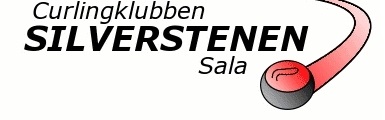 Dagordning vid årsmöteMötets öppnande Val av mötesordförande och mötessekreterare Val av justeringspersoner och rösträknareFastställande av röstlängdFastställande av dagordningÅrsmötets behöriga utlysandeVerksamhetsberättelseRevisionsberättelse och fastställande av balansräkningAnsvarsfrihet för den avgående styrelsenVal av (ny) ordförandeVal av övriga ledamöterVal av revisorerVal av valberedningFastställande av medlemsavgift700 kronor gällande Curling och Bowls350 kronor för BowlsFirmatecknareÖvriga frågorMötets avslutande